EUGENIO BENNATODA CHE SUD È SUDTesti e Musiche di Eugenio Bennatotranne “Eugenia e Hajar” di Eugenia – Eugenio Bennato – Gino MagumoProdotto da Rolando e Silvia D’Angeli per Fox Band srlEdizioni musicali Fox Band srl e Taranta Power Distribuzione EDEL1. DA CHE SUD È SUD  		Da che sud è sudtutto sbagliato tutto da rifareda che sud è sudtutto sbagliato tranne l’amore		Da che sud è sudla libertà canta la sua canzone da che sud è sudfatta di note e di parole nuove		Children  we all shall be free		when the Lord shall appear		Da che sud è sudil premio Nobel a Nelson Mandelada che sud è sudma l’apartheid colpisce ancora		Da che sud è sudla libertà è un battito di vela                                           è un’onda che vaè Ulisse che rincorre la sua meta		Da che sud è sudnascere a sud o a nord non cambia niente la diversitàè fra chi è stupido e chi è intelligente		Da che sud è sudla libertà del sud è in un sorrisoper le assurdità del professore Cesare Lombroso		Children  we all shall be freedon’t forget our Martin Luther King   South population one united power		Ghandi is still our spiritual fatherDa che sud è sudin terza classe per ricominciare				da che sud è sudsudore e lacrime napoletane		Da che sud è sudla musicalità è  una preghiera                                                          da che sud è sudche può durare una vita intera		Da che sud è sudTutto il silenzio dei libri di storiada che sud è sudsu tutto quello che successe allora		Da che sud è sudla libertà è di chi non si arrende              da che sud è sude canta “hasta la victoria siempre”		South population one united power		w’re ground to the lands earth is our mother		play it loud play it loud just to make it louder		and Ghandi is still our spiritual father		Da che sud è sudnascere a sud è il prezzo da pagareda che sud è sudper l’arte di una artista popolare                               		Da che sud è sudtutto sbagliato tutto da rifareda che sud è sudtutto sbagliato tranne l’amore2. MON PÈRE ET MA MÈRE		Mon père et ma mère 	se sont connu dans la galère	comme héritage ils m’ont laissé 	m’ont laissé dans la misère	Ed è con mio padre e con mia madre 		che ho incominciato a maledire	la geometria di questo mondo	che non è esattamente tondo		Perché è un mondo fatto a scale	e c’è chi scende e c’è chi sale	perché è una giostra che gira sempre	e c’è chi sale e c’è chi scende		E chi è baciato dalla fortuna	chi non gliene va bene una	perché la scala da scalare	non è per tutti eguale		Mont père et ma mère 	pour faire la vie que moi j’espère	comme héritage ils  m’ont laissé 	sans passeport et sans papier		(Et en partant de Douala du Camerun ou Nigeria	pour traverser le Sahara   jusqu’à la Mediterranée	et attrapper la patera  pour accoster a Tarifa 	t’as pas besoin de ton visa  mais de ta chance pour y arriver) 		E non si può vivere senza amare 		ma si può vivere senza padrone	e da mio padre e da mia madre	che ho imparato questa canzone 		E c’è chi è libero di viaggiare 	e chi se viaggia è irregolare	con la sua carta di identità	di Camerun di Senegal		Perché nel mondo fatto a scale 	c’è il superfluo c’è l’essenziale	c’è il nord ovest che comanda	e c’è il sud che canta		(Au Sahara nous sommes cent-mille à fuir toujours de la famine 	et du demon qui nous retient  emprisonnés dans notre pays	allons enfants de la patrie nous vers la liberté d’autrui	ensemble sur le même chemin les musulmans et les chrétiens)		E c’è la politica e c’è l’arte 	e c’è chi resta e c’è chi parte	e c’è la guerra e c’è la festa	e c’è chi parte e c’è chi resta		E c’è una favola del potere	e c’è una favola popolare	e da mio padre e da mia madre	me la son fatta raccontare		E c’è una musica di fanfare	nel grande esercito coloniale	e c’è una musica della terra	nel sud che si ribella 3. L’AMORE MUOVE LA LUNA        		È l’amore che muove la luna	che muove il sole muove le stelle	che le fa andare così da sempre	perché è l’amore del primo istante		È l’amore che fa andare il vento	che spinge le onde gonfia le vele	che fa fiorire	 le primavere	e le parole di ogni amante			Each man kills	the thing he loves	the thing he loves		È l’amore che colora il mondo	che sa dipingere la bellezza	nelle creature di ogni razza	in ogni fiore che sta nascendo		È l’amore che fa il suo corso	e che da sempre sta illuminando	ogni giornata ogni momento	in questo angolo di universo		Alma Venus	te deum fugiunt	nubila coeli		Alma Venus 	tibi rident	aequora maris4. NO LOGIC SONG     	No logic song no logic sound	no logic world that spreads around	no logic about my composition	no logic taranta superstition		Mi fai capire l’eleganza di una danza popolare	e per farmela capire a te basta camminare	ed io ti seguo e so che sono così nuovi i tuoi orizzonti	che bisogna attraversare nuove strade e nuovi ponti		Mi fai girare come gira la taranta e il suo veleno	ed io ti seguo perché sento che non posso farne a meno	e tu sorridi e mi inviti ad entrare nel tuo gioco	anche se sussurri che stiamo giocando con il fuoco		Mi fai morir mi fai morir	perché sei bella come sei	la febbre che nasce con te	non passa mai non passa mai	e se ci sei o non ci sei	c’è sempre un filo tra di noi	ed è per questo che così	mi fai morir mi fai morir		No logic what I’m singing while	because I sing no way no how	no logic words no logic notes	but mostly I say no logic love 		Io che ho avuto a che fare con stregoneria e brigantaggio	so che il sud è una questione di incoscienza e di coraggio	e so che tu sei una canzone per guarire da ogni male	e anche se  fossi una strega io mi lascerei stregare		Io che amo la luna perché non so farmi bene i conti	perché  per fortuna non c’è logica nei sentimenti	io amo la tua musica sempre diversa e sempre eguale	maledetta come il sound di una festa popolare5. VIETATO			Dice che così gira il mondo	come girava nel Cinquecento	quando i potenti del Concilio di Trento	si sono espressi al riguardo		Dice che il ballo tondo	sarà marchiato col fuoco eterno	che chi lo balla andrà all’inferno	e non farà ritorno		Dice che la Controriforma	il sud l’ha controriformato	per controbattere Martin Lutero	che aveva protestato		Dice che al sud questo non basta	e non la smette di fare festa	con la sua musica messa al bando      	che c’è chi ancora la sta suonando		E andrà all’inferno, questo è sicuro	col suo tamburo vietato    	che ha che vedere con il mistero 	di un ragno nero vietato 	con i suoi ritmi da terzo mondo 	di sud profondo vietato   	col suo dna, quello di sempre 	di sud ribelle vietato	Dies irae dies illa	solvet saeclum in favilla	teste David cum Sybilla		Dice che così gira il mondo	e chi vuol girarlo all’incontrario	dice che è un extracomunitario	e che bisogna fermarlo		Dice che il Mediterraneo	è un limite intercontinentale	e può finire in fondo al mare	chi tenta di superarlo		Dice che il sud ribelle	con la sua musica a chilometro zero	per il mercato è un problema serio	che va eliminato		Dice che per eliminarlo	basta soltanto eliminare	tutte le pizziche tarantate	del sud che andrà all’inferno		E andrà all’inferno, questo è sicuro    	col suo tamburo vietato    	che ha che veder con il mistero 	di un ragno nero vietato 	con i suoi ritmi da terzo mondo 	di sud profondo vietato   	col suo dna, quello di sempre 	di sud ribelle vietato			E io col mio impeto meridionale	con la mia musica e le mie streghe	io qui lo dico e qui lo nego	di quel divieto me ne strafrego 		E andrò all’inferno, questo è sicuro    	col mio tamburo vietato    	che ha che veder con il mistero 	di un ragno nero vietato 	con i miei ritmi da terzo mondo 	di sud profondo vietato   	col mio dna, quello di sempre 	di sud ribelle vietato6. PAS DE GUERRE				 		No	pas de guerre	no alla guerra no al suo gioco inutile	no pas de guerre	la guerra che diventa un’abitudine	no alla sua storia	no ai suoi profeti no alle sue fanfare	no alla sua musica 	completamente antimusicale		Pas de fer 	pas de feau	pas de guerre et ses drapeaux	je voudrai changer le monde	en chantant cette chanson		No	no alla guerra	no al ferro e al fuoco no al suo gioco inutile	no pas de guerre	la guerra che diventa un’abitudine	no a questa storia	che si può solo uccidere o morire	no, no alla guerra	no ai suoi poeti no alle sue poesie		Niente più guerre da dichiarare	niente nemici da fuori	niente fortezze da conquistare	niente più caccia ai disertori		E per la terra il cielo e il mare	niente battaglie niente cannoni	niente medaglie da consegnare	alle vedove degli eroi		Niente più bombe niente più mine	niente più vite giocate a sorte	niente più avanti fino alla morte	niente più avanti fino alla fine		Pas de fer	pas de feau	pas de guerre et  ses drapeaux	je voudrai changer le monde	avec ma petite chanson		No a questa storia	di uccidere nel nome di un’idea	no, no alla guerra	no al rosso e al nero della sua bandiera7. QUESTA NON È UNA FESTA			Questa non è una festa è una rivoluzione		Niente a che fare con il carrozzone            che comanda nel mondo virtuale perché è una festa di nessun padronenon è una fiction è una festa reale		  Rossa di sangue vivo dei suoi tamburi nera delle sue streghe che son tornate perché dopo secoli di catene questa volta è il sud a comandare		E comanda un mercato artigianale              di chitarre battenti di gonne a fioridi quell’arte che non è un buon affaree che dal supermarket resta fuori  		E comanda ma senza comandareperché ognuno festeggia come vuole  Questa non è una festa è una rivoluzione		Che non era prevista almeno così mi pare                               quando ero studente e cominciavo a studiarel’arte di Sacco Andrea e la sua leggendaperduta nel silenzio degli anni Ottanta		 Ora quel silenzio è diventato un coroche illumina la festa patronale                           che è una povera festa senza pretesee senza cover anglo-americane		Ma è una povera festa internazionaleperché la comanda la sua processione dove ognuno è diverso e ognuno è eguale  col suo dialetto e con la sua canzone          		E comanda ma senza comandareperché ognuno festeggia come vuole  		Questa non è una festa è una rivoluzione  			E chi si mette in testa di volerla fermaredovrà fare conti i fiori del malecentomila briganti nella storiadopo cent’anni di nessuna memoria		Centomila briganti senza nomeche non saranno stati degli eroima se si son battuti anche per noi quei nomi li dobbiamo festeggiare		In questa che non ha che farecon i grandi impresari del potereché quel sound a noi non ci appartienequi comanda la musica polare		E comanda ma senza comandareperché ognuno festeggia come vuole		Questa non è una festa è una rivoluzione 		E questa festa chi la vuol fermaredovrà fare i conti la questionedel briganti di ultima generazione                  che niente li potrà globalizzare                      		Che son figli di una rivoluzionesenza fucili e senza barricateperché la loro arma è una canzone che vale più di mille cannonate		E comanda ma senza comandareperché ognuno festeggia come vuole		Questa non è una festa è una rivoluzione 8. CANZONE DI PERIFERIA			 		Lungo la strada del mondo             c’è una canzone che vasolo per chi sta ascoltando         solo per chi ascolterà                 la sua piccola storiail suo grande racconto           lontano dal centro del mondo che è un poco più in là		E tu canti la tua canzone di periferia che gira lontano dal giro che conta e va come un’onda che è sempre più grandead ogni passante che passa di là 		E tu canti ed è sempre nuova la tua melodiaperché il fuoco vivo che illumina l’artenon smetterà mai di sfidare la sorte                      per andare a tempo col tempo che va		E quando il centro del mondoaccende i suoi riflettoriè segno che sta passando                            il carro dei vincitori                                    e la canzone vincenterisuona e risuoneràal  centro di ogni paese e di ogni città 		E tu canti la tua canzone di periferia che gira lontano dal giro che conta e va tra la gente ma senza preteseperché non pretende la celebrità  		E tu canti ed è sempre nuova la tua melodia    che va nei cortei va nei centri socialima al centro del mondo non risuona mai perché il suo racconto non passa di là		E tu canti e diventa un inno la tua melodia famosa nel club degli artisti dannati                                  ma fuori catalogo ai supermercati                                      perché non è in vendita la sua libertà 		E tu canti la tua canzone di periferia            che è prima in classifica ai centri occupati ma fuori catalogo ai supermercati                                      perché non è in vendita la sua libertà 9. EUGENIA E HAJAR				Cette chanson, et cette musiquesont une raison pour rester ensemble de l’Europe jusqu’a l’Afriquetoutes les filles se ressemblent	(questa canzone e questa musica / sono una ragione per restare insiemeda l’Europa fino all’Africa / tutte le ragazze si assomigliano)		J’te donnes le rythme de mes terresj’te donnes les clés des mes secretj’te donnes des sons en pétales de fleursj’te donnes un envol de liberté  (ti do il ritmo della mia terra / ti do la chiave dei miei segretiti do suoni in petali di fiori / ti do un volo di libertà)		E vola la canzone di Eugenia e Hajar come vola un sogno di libertàdall’Europa all’Africa e poi vola ancoracome un sogno dall’Africa all’Europa		Cette chanson, et cette musiquesont un envie de choses nouvellesde l’Europe jusqu’a l’Afriquepour dancer  la tarantelle(questa canzone e questa musica / sono desiderio di cose nuoveda l’Europa fino all’Africa / per danzare la tarantella)		Je n’ai qu’un seul grand foyermon foyer c’est tout les voyagesmes amis sont marocainsmais moi je reste napolitaine.(non ho che un’unica grande casa / la mia casa sono tutti i viaggile mie amiche sono marocchine / ed io resto napoletana)		  E se ne va lungo la strada del mondo                                     e nella storia nuova che sta scrivendosta scrivendo che non potrà mai esserci guerra tra musica gnawa  e tarantella 		Regarde ces filles si joliesregardes comme elles sont habillesde blanc comme la libertéou meme comme les colombes qui volent vers le ciel(guarda queste ragazze così belle / guarda come sono vestitedi bianco come la libertà / o come una colomba che vola verso il cielo)		E vola la canzone di Eugenia e Hajar come vola un sogno di libertàdall’Europa all’Africa e poi vola ancoracome un sogno dall’Africa all’Europa		E quella musica che va perché nessuno la può fermareva da Tangeri a Marsiglia va da Tunisi a Barcellonada Izmir a Siviglia e va più lontano ancora con i ritmi e le leggende di ogni porto e di ogni mare10. ANGELINA			 Vola dal cielo di Siciliala piccola canzone	di Angelina		e se ne va per il mondo	il piccolo racconto	di una bambina		che aveva nove anni	quando le hanno bruciato	tutti i suoi sogni		lei aveva nove anni	ma i suoi piccoli sogni	erano grandi		E sogna sogna di essere regina        	e di regnare su una nave                       	che va per mare                                    		e sogna di volare sulle onde            							e di scoprire finalmente                        	il continente                                          		Vola dal cielo di Sicilia	la piccola canzone	di Angelina		che si perde nel ricordo 	di quando sulla terra	c’era la guerra		che era così cretina	che poteva ammazzare	una bambina		ora è guerra intelligente	se una bambina muore	è per errore		E vola la canzone di Angelina          	che rImarrà così per sempre                    	una bambina                                           	che nel suo girotondo sogna ancora       	e sogna di cambiare il mondo                 	e la sua storia                                          		Vola dal cielo di Sicilia	la piccola canzone	di Angelina11. MILLE DIAVOLI ROSSI		La nave punta verso sud	e da laggiù la mia avventura partirà	Anita mia se fossi qui	accanto a me mentre la nave se ne va	e io resto solo	con il mio sogno che diventerà realtà     		La guerra è la mia professione	ma un mercenario ha certamente un cuore	da Nizza fino all’Uruguay                              	tutta la vita inseguo invano la tua mano	il tuo respiro	Anita mia se fossi qui accanto a me  		Adelante vamos compañeros	al dinero y a la buena suerte	adelante a desafiar la muerte	mille divise colorate	per fare colpo e per colpire	diavoli rossi non eroi	questi siamo noi		E con le mie navi corsare	navigherò per conquistare un altro sud	disegnerò nuovi confini	e a quegli ingenui e a quei dannati contadini	la loro terra	anche se non è mia gliela prometterò		Gli inglesi aspettano alla fonda                   	qualcuno ha già pianificato tutto 	e da Marsala all’entroterra	avanzeremo a viso aperto e la mia fama	dalla Sicilia                                                     	prenderà il mare e nei due mondi arriverà  		E allora avanti compañeros	navi corsare all’arrembaggio 	la resistenza è brigantaggio	perché non ha licenza regolare		Ed io appartengo già alla storia	mentre son vivo e vorrei vivere ancora 	ma senza i miei diavoli rossi	vivrò da eroe in una splendida galera	laggiù a Caprera	Anita mia se fossi qui accanto a me		E allora avanti compañeros	la legge è dalla nostra parte	la resistenza è illegale	perché vale la legge del più forte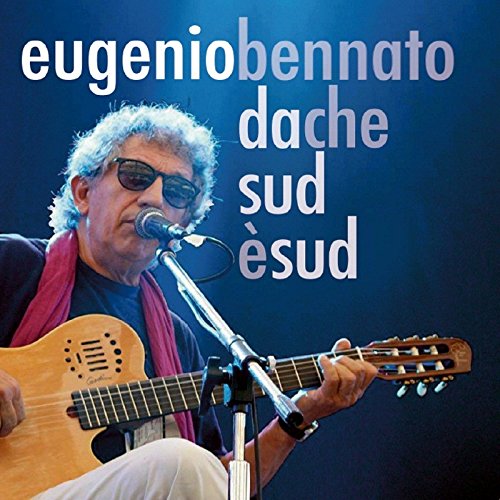 Da che sud è sudMon pere et ma mereL’amore muove la lunaNo logic song VietatoPas de GuerreQuesta non è una festaCanzone di periferiaEugenia e HajarAngelina Mille diavoli rossiTarantella “A sud di Mozart”